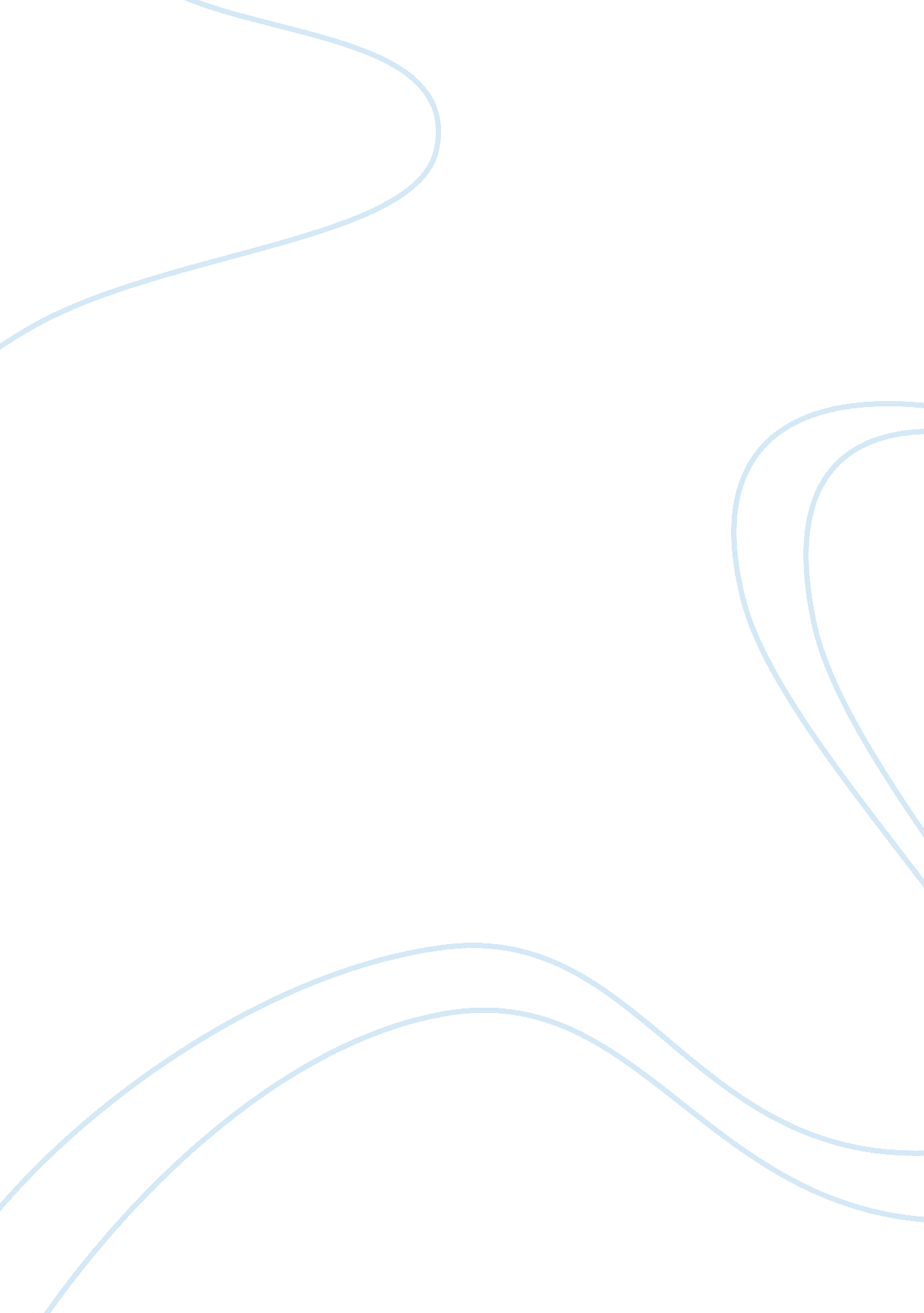 My time capsule essayEconomics, Currency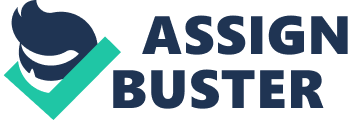 The flow of time looks like the flow of a river. As I child, I used to play with a toy boat. I used to put pieces of pebble in my toy boat and it lie on the river bank. I watched in delight as it sails downstream where my friend would catch and unload all the pebbles. We never got tired of it. I wonder what it feels like to sail on the river of time. Is it possible to send stuff to the distant future? Then I learned that it was possible by using a time capsule. A time capsule is a container, usually in made up of a thick metal that can be used to store stuff and can withstand the trials of time. Time capsules are usually buried undergrounds but some prefer using a vault to and place it undisturbed for some time. Time capsules are relics of the past. If I was asked to make my own time capsule, I would use a titanium-aluminum alloy which is known as one the lightest and strongest metal world. I would shape it into a sphere so that if bury it underground it can withstand the pressure on all directions. I would put a layer of plastic inside and of the spherical time capsule to prevent moisture and other critters from getting in it. I would put a time lock and set it to the date when it should be opened. It would look like a time bomb with a countdown timer. I want to scare the people in the future with my time bomb design. The diameter of the sphere would measure around a meter so I could put a lot of stuff in it. The inside of my time capsule would have 4 different compartments on each halves. So that makes 8 total compartments. I would like use three compartments for the storage of seeds. I would like to put different kinds of seeds in my time capsule so that the people in the distant future may used them to produce extinct plants. The majority of the seeds would be from medicinal plants. There might be a mutant disease that only an ancient extinct plant can cure. I would like the next storage to contain several coins and paper bills. I want to show those in the future that our economy was ran by plastic bills and metals coins. Money may be absent in their cashless society, so I want them to have an idea about our currency. I would dedicate a compartment for wine storage. They say that wine tastes better as it ages. So I want to give those guys in the future some treat by celebrating the opening of time capsule. I want different pictures of places and animals in the next storage so that I can give them a trip down to memory lane. I want to show them the transition of how the places changed and how the animals evolved. I would put videos or documentations of my life in another storage so that they may know who I am. Lasty, I want to use the final storage as for my own DNA. So they may clone my body in the distant future. I do not know if it is still illegal to clone in their time. The time capsule will be filled with inert gas to prevent damage. I want my time capsule to be opened after five thousand years. It would be significant for them to see the changes and differences of our civilization and how it evolved. 